РЕШЕНИЕ
Глазовской городской Думы
шестого созыва№ 13									28 октября 2015 годаО внесении изменений в решение Глазовской городской Думы от 28.09.2005 № 495 «О едином налоге на вмененный доход для отдельных видов деятельности на территории муниципального образования «Город Глазов» (в ред. от 31.10.2007 № 444, от 19.09.2008 № 618, от 26.09.2012 № 222) Руководствуясь Налоговым кодексом Российской Федерации, Федеральным законом от 13.07.2015 № 232-ФЗ «О внесении изменений в статью 12 части первой и часть вторую Налогового кодекса Российской Федерации», пунктом 8 статьи 5 Федерального закона от 29.06.2012 № 97-ФЗ «О внесении изменений в часть первую и часть вторую Налогового кодекса Российской Федерации и статью 26 Федерального закона «О банках и банковской деятельности», Уставом муниципального образования «Город Глазов»,Глазовская городская Дума решает:1. Внести изменение в решение Городской Думы города Глазова от 28.09.2005 № 495 «О едином налоге на вмененный доход  для отдельных видов деятельности на территории муниципального образования «Город Глазов» (в ред. от 31.10.2007 № 444, от 19.09.2008 № 618, от 26.09.2012 № 222), дополнив его пунктом 3.1. следующего содержания: «3.1. Установить ставку единого налога в размере 7,5 процентов для индивидуальных предпринимателей, впервые зарегистрированных после вступления в силу настоящего решения и осуществляющих следующий вид предпринимательской деятельности: оказание бытовых услуг, их групп, подгрупп, видов и (или) отдельных бытовых услуг, классифицируемых в соответствии с Общероссийским классификатором услуг населению.».2. Настоящее решение вступает в силу с 1 января 2016 года, но не ранее чем по истечении  одного месяца  со дня его официального опубликования, и действует до 1 января 2018 года.Глава города Глазова	О.Н. Бекмеметьевгород Глазов«30» октября 2015 годаГородская Дума муниципального образования «Город Глазов»(Глазовская городская Дума)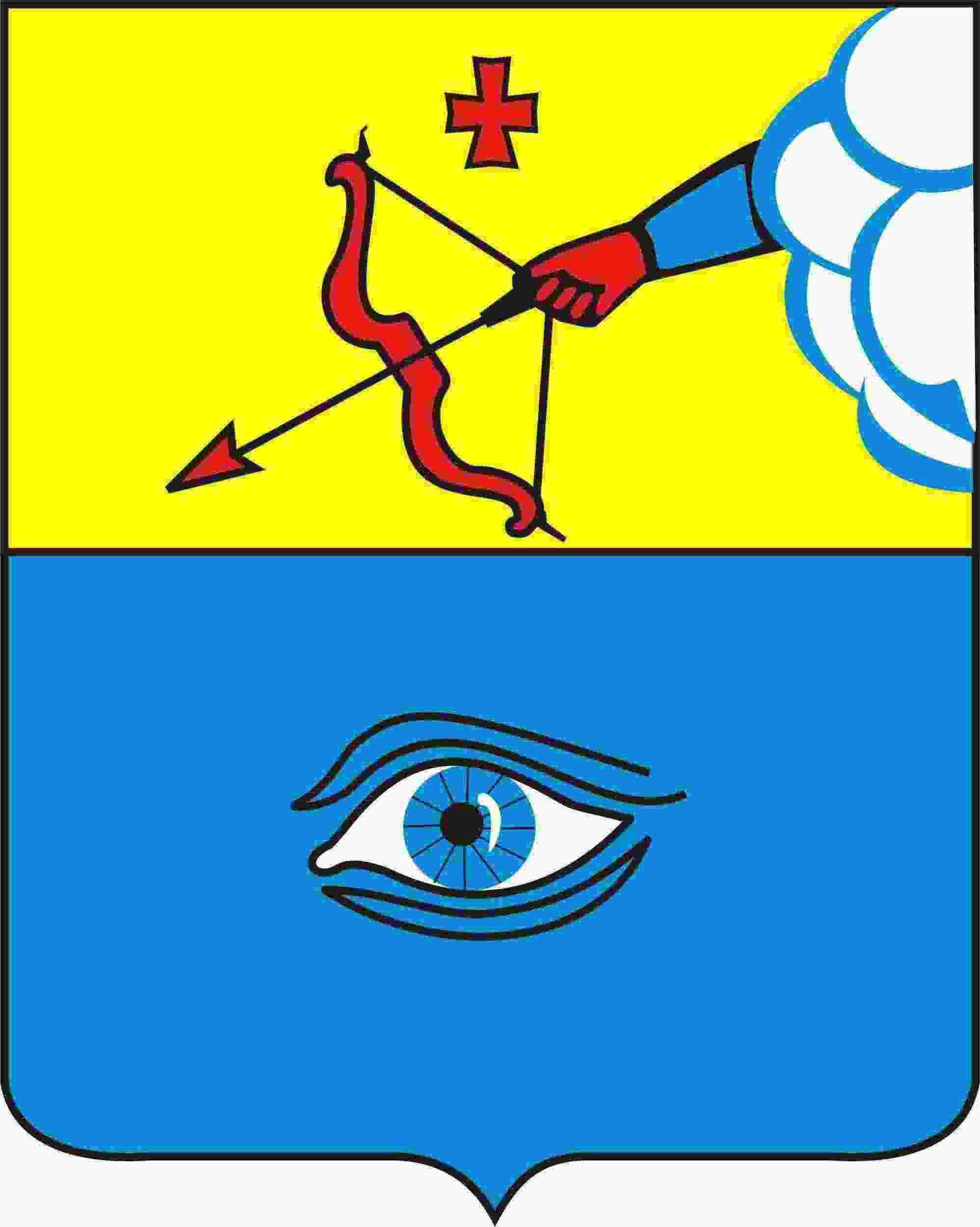 «Глазкар» муниципал кылдытэтлэнкар Думаез(Глазкар Дума)